Je přístav na Labi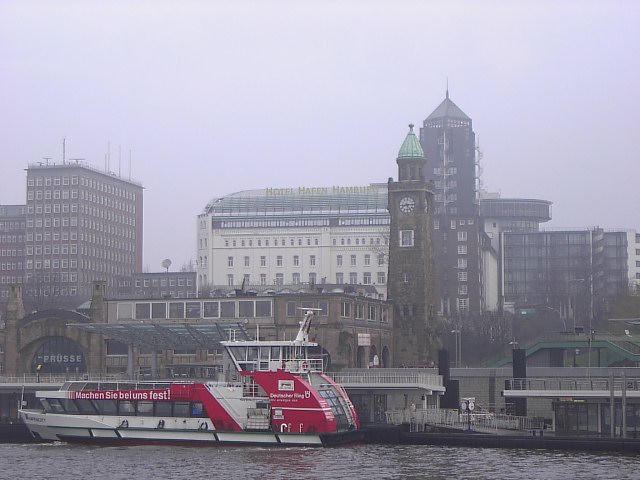 Číslo v digitálním archivu školyVY_32_INOVACE_Zem8_20Sada DUMZeměpis 8PředmětZeměpisNázev materiáluPL_Evropa_křížovka 3_hlavní městaAnotace V pracovním listu žák doplňuje do křížovky názvy hlavních měst. Materiál motivuje žáka při poznávání Evropy.Další pomůcky: Mapa EvropyAutorZdeněk NovotnýJazykČeský jazykDatum vytvoření 6. 3. 2012Očekávaný výstupŽák umí přiřadit státu hlavní městoStupeň a typ vzděláváníZákladní vzdělání – lehké mentální postiženíKlíčová slovaStát, Evropa, hlavní městoDruh učebního materiáluPracovní list Cílová skupinaŽák na 2. stupni speciální školyČíslo projektuCZ.1.07/1.4.00/21.1102KŘÍŽOVKA 3KŘÍŽOVKA 3KŘÍŽOVKA 3KŘÍŽOVKA 3KŘÍŽOVKA 3KŘÍŽOVKA 3KŘÍŽOVKA 3KŘÍŽOVKA 311Hlavní město Švédska Hlavní město Švédska Hlavní město Švédska Hlavní město Švédska 22Hlavní město DánskaHlavní město DánskaHlavní město DánskaHlavní město Dánska33Hlavní město ItálieHlavní město ItálieHlavní město ItálieHlavní město Itálie44Hlavní město IrskaHlavní město IrskaHlavní město IrskaHlavní město Irska55Hlavní město Litvy Hlavní město Litvy Hlavní město Litvy Hlavní město Litvy 66Hlavní město NěmeckaHlavní město NěmeckaHlavní město NěmeckaHlavní město Německa77Hlavní město Ruska Hlavní město Ruska Hlavní město Ruska Hlavní město Ruska 